ИНСТРУКЦИЯ
по чистке кэш в браузере.Заходим в браузер которым пользуемся (Chrome, Opera, ЯндексБраузер и тд.)Нажимаем одновременно клавиши на клавиатуре Ctrl+Shift+Delete.Вас автоматически перекинет в Чистку истории.Затем Ставим галочку на История браузера, Файлы cookie и другие данные сайтов, выбираем  временной диапазон Всё время и нажимаем Удалить данные.(скрин с шагами)Затем закрываем браузер и открываем снова, пробуем открыть сайт.Выглядит окно очистки так.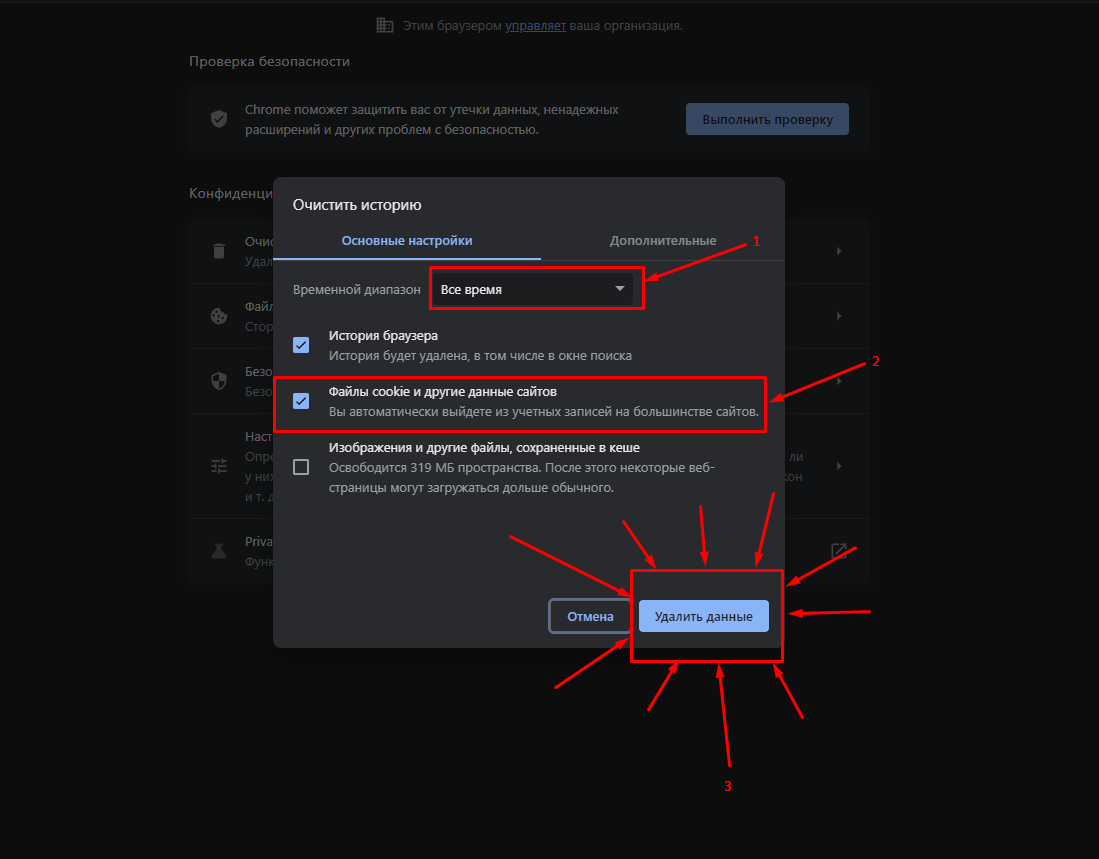 Или в другом браузере так.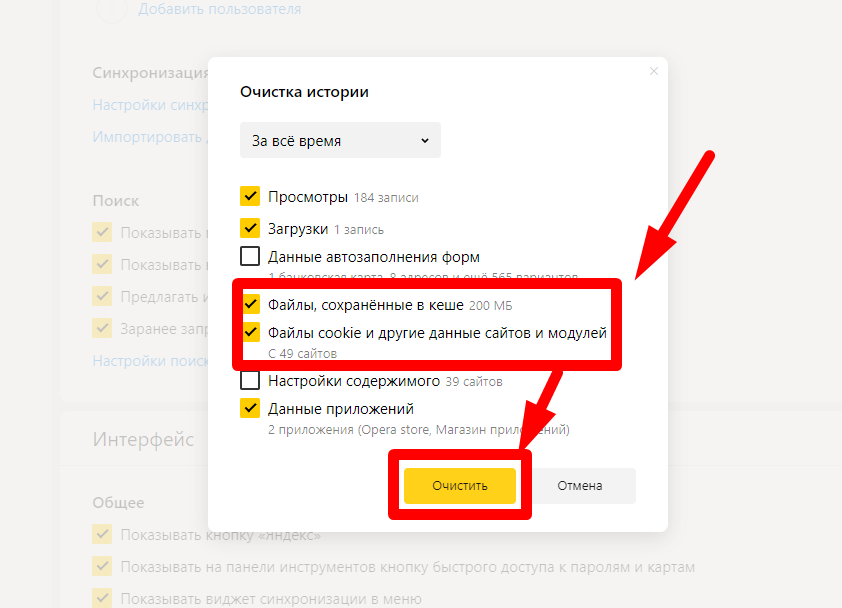 